CURRICULUM VITAE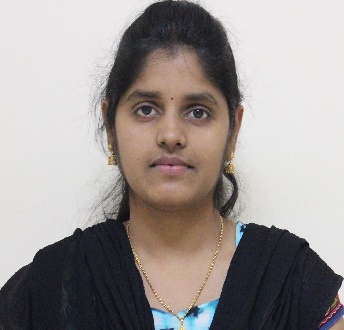 VanithaVanitha.328522@2freemail.com 				CAREER OBJECTIVETo help the organization to attain its organizational goals thereby to enhance my career prospects and seeking a position to utilize my skills and abilities in the Industry that offers professional growth while being Resourceful, Innovative and Flexible.COMPETENCIESProficient in MS office and Internet.Acquired knowledge in Database[SQL], DB visualize and Testing.Basic knowledge in HTML, Macro and Unix Command.Having very good experience in working as agile environment.Quick learner and capable of working independently.Ability to communicate professionally and effectively with client.Exceptional ability to prioritize multiple daily tasks to ensure work is completed with minimal supervision.Ability to prioritize time effectively and work well under pressure.Good communication skills, both written and verbal.Technical Skills:MS OfficePuttyDB VisualizerPROFESSIONAL BACKGROUNDSENIOR PROCESS  EXECUTIVE - DATABASE TECHNICIAN  (19th Jun 2013 onwards)TATA CONSULTANCY SERVICES LTD.CHENNAI, INDIA	www.tcs.com Domain: Market ResearchJob Profile : Generating reports on sales data every week and comparing it with the competitor data.Interacting with the onshore team and providing the required dataCreating standardized documents and updating it on daily basis. Attend the KT session and prepared documents.Tackle issues as they occur and find out the root cause from my end with the process knowledge.Represent the team in meetings and conference calls with Clusters.Taking Meeting notes in weekly basis and share to the team.Co-coordinating between different departments for any issue amongst verticals.PROCESS ASSOCIATE -  CHARGE ANALYST- (02nd May 2012- 31st May 2013)AGS HEALTH PVT.LTD.
CHENNI, INDIA. www.agshealth.com Domain: US HealthcareJob ProfileReviewing and validating the clinical information of patients like prescription, Health policy and other related documents.Acts as an intermediate person between the Payer and the Provider in posting the claims for processing.Validating the Patient details with the registered details in the Payer’s list.Coding the Insurance Code and sending it to the next level for payment processing.Provides notes to the payer on enquiries related to claims processing like rejections, denials, and missed claims. EDUCATIONAL BACKGROUND  Master Degree in Computer Application (MCA) - (2014):		Madras University, Chennai - IndiaBachelor Degree in Computer Application (BCA) - (2011):	Prof. Dhanapalan college, Madras University, Chennai - IndiaPERSONAL DETAILSDate of Birth		: 05 Nov,1990Sex/marital status	: F/SingleLanguages known	: English, TamilNationality 		: IndianVisa status		: Visit VisaCurrent Location	: Al Karama, Dubai.DeclarationI hereby declare that all the above details are true and correct to the best of my knowledgeDate: 									